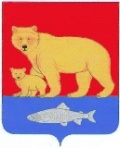 Администрация Карагинского муниципального районаП О С Т А Н О В Л Е Н И Е«         »  мая 2017 г.                                     				№_____								п. ОссораОб утверждении положения о комиссиипо обследованию жилых помещенийспециализированного жилищного фондаКарагинского муниципального районаи подготовке заключения о необходимостипроведения ремонтных работВ соответствии со ст.66 Жилищного кодекса Российской Федерации, на основании постановления Главы Карагинского муниципального района № 85 от 04.04.2013г. «О принятии к исполнению государственных полномочий по обеспечению детей-сирот и детей, оставшихся без попечения родителей, лиц из числа детей-сирот и детей, оставшихся без попечения родителей жилыми помещениями», Решения Совета депутатов Карагинского муниципального района № 122 от 11.03.2014г. «Об утверждении Порядка формирования специализированного жилищного фонда служебных жилых помещений Карагинского муниципального района»  п о с т а н о в л я ю : 1. Утвердить состав комиссии по обследованию жилых помещений специализированного жилищного фонда Карагинского муниципального района и подготовке заключения о необходимости проведения ремонтных работ (Приложение № 1).2. Утвердить положение о комиссии по обследованию жилых помещений специализированного жилищного фонда Карагинского муниципального района и подготовке заключения о необходимости проведения ремонтных работ (Приложение № 2 с приложениями № 1,2 к Положению). 3. Разместить настоящее постановление на официальном сайте администрации Карагинского муниципального района www.karaginskiy.ru4. Контроль за исполнением настоящего постановления оставляю за собой.Глава Карагинскогомуниципального района						В.Н.ГавриловИсп. Архипова Юлия Валериевна тел.41-442Согласовано:Правовой отдел							 Н.А.ЩербинаРассылка: Комитет – 2, опека – 1,  Приложение N 1 кПостановлению АдминистрацииКарагинского муниципального района№ ___ от «___» _____________ 2017г.Состав комиссии по обследованию жилых помещений специализированного жилищного фонда Карагинского муниципального района и подготовке заключения о необходимости проведения ремонтных работПриложение N 2 кПостановлению АдминистрацииКарагинского муниципального района№ ___ от «___» _____________ 2017г.Положение о комиссии по обследованию жилых помещений специализированного жилищного фонда Карагинского муниципального района и подготовке заключения о необходимости проведения ремонтных работI. Общие положения1. Настоящее Положение определяет порядок деятельности Комиссии по обследованию жилых помещений специализированного жилищного фонда Карагинского муниципального района и подготовке заключения о необходимости проведения ремонтных работ (далее – Комиссия).II.  Задачи и функции комиссии1. Комиссия в соответствии с возложенными на нее задачами выполняет следующие функции:- принимать решения, необходимые для организации работы Комиссии по выполнению возложенных на нее задач;- знакомиться с представленными документами с выездом на место расположения жилых домов (жилых помещений);- контроль за проведением ремонта жилых помещений специализированного жилищного фонда Карагинского муниципального района;- обследование жилых помещений и подготовка заключения о необходимости проведения ремонтных работ или об отказе в их проведении, на основании заявлений Нанимателей жилых помещений;- Комиссия составляет в 3-х экземплярах заключение о проведении ремонта жилых помещений специализированного жилищного фонда Карагинского муниципального района, согласно приложению № 1 к Положению. В случае обследования помещения Комиссия составляет в 3-х экземплярах акт обследования помещения согласно приложению № 2 к Положению; - Комиссия в 3-дневный срок направляет 1 экземпляр заключения Комиссии Нанимателю;- расчет стоимости ремонтных работ и подготовка проектно-сметной документации;- определение исполнителя (подрядчика) ремонтных работ в соответствии с требованиями законодательства Российской Федерации;- обеспечение заключения договоров с подрядными организациями на проведение ремонта жилых помещений;-  участие в приемке законченных работ  по ремонту жилых помещений;- обеспечение контроля качества и надежности выполненных работ и услуг подрядных организаций в соответствии с утвержденной проектно-сметной документацией, с соблюдением требований СН и П, устранения обнаруженных дефектов за счет средств подрядных организаций. III. Организация деятельности Комиссии1. Председатель и состав Комиссии утверждаются постановлением администрации Карагинского муниципального района.           Председателем комиссии является Глава Карагинсакого муниципального района. Члены комиссии пользуются равными правами в решении вопросов, рассматриваемых на заседании комиссии. К работе Комиссии привлекается наниматель жилого помещения (уполномоченное им лицо), а в необходимых случаях компетентные специалисты.2. Заседания Комиссии проводятся по мере необходимости.Заседание Комиссии правомочно, если на нем присутствуют более половины членов Комиссии. Решение Комиссии принимается большинством голосов присутствующих на заседании членов Комиссии и оформляется в виде заключения. В случае равенства голосов голос председательствующего на заседании комиссии является решающим. 3. Организационно-техническое обеспечение деятельности Комиссии возлагается на председателя Комиссии.4. Внесение изменения в состав Комиссии и ее ликвидация осуществляются постановлением администрации Карагинского муниципального района.         5. Решение комиссии подписывается всеми членами комиссии, присутствующими на заседании. Приложение N 1 кПоложению о комиссии по обследованию жилых помещений специализированного жилищного фонда Карагинского муниципального района и подготовке  заключения о необходимости проведения ремонтных работ ЗАКЛЮЧЕНИЕо признании жилого помещенияподлежащим (не подлежащим) ремонту пос.Оссора 								«___»________ 201__г.	      Комиссия, назначенная _____________________________________________________,                               (кем назначена, наименование органа местного самоуправления, дата, номер решения)в составе председателя ________________________________________________________________________________________________________________________________(ф.и.о., занимаемая должность и место работы)и членов комиссии ____________________________________________________________________________________________________________________________________(ф.и.о., занимаемая должность и место работы)при участии приглашенных экспертов ____________________________________________________________________________________________________________________(ф.и.о., занимаемая должность и место работы)и приглашенного Нанимателя помещения или уполномоченного им лица__________________________________________________________________________(ф.и.о., занимаемая должность и место работы)по результатам рассмотренных документов _______________________________________________________________________________________________________________(приводится перечень документов)и   на  основании акта комиссии, составленного по результатам обследования, ____________________________________________________________________________________________________________________________________________________ (приводится заключение, взятое из акта обследования (в случае проведения обследования), или указывается, что на основании решения комиссии обследование не проводилось)приняла заключение о ____________________________________________________________________________________________________________________________________ (приводится обоснование принятого комиссией заключения об оценке соответствия помещения требованиям, предъявляемым к жилому помещению, и о целесообразности проведения ремонта)Приложение к заключению:а) перечень рассмотренных документов;б) акт обследования помещения (в случае проведения обследования);в) перечень   других   материалов,   запрошенных  комиссией;г) особое мнение членов комиссии:_________________________________________________________________.Председатель комиссии    _____________________         ________________________________         (подпись)                                               (ф.и.о.)Члены комиссии    _____________________         ________________________________         (подпись)                                               (ф.и.о.)    _____________________         ________________________________         (подпись)                         		    (ф.и.о.)   Приложение N 2 кПоложению о комиссии по обследованию жилых помещений специализированного жилищного фонда Карагинского муниципального района и подготовке  заключения о необходимости проведения ремонтных работ АКТобследования помещения пос.Оссора 								        «___»________ 201__г.	     Комиссия, назначенная _____________________________________________________,                            (кем назначена, наименование органа местного самоуправления, дата, номер решения)в составе председателя _______________________________________________________                                            (ф.и.о., занимаемая должность и место работы)и членов комиссии ___________________________________________________________                                            (ф.и.о., занимаемая должность и место работы)при участии приглашенных экспертов ___________________________________________                                                                                       (ф.и.о., занимаемая должность и место работы)и приглашенного Нанимателя помещения или уполномоченного им лица___________________________________________________________________________                                         (ф.и.о., занимаемая должность и место работы)произвела обследование помещения по заявлению ____________________________________________________________________________________________________________(реквизиты заявителя: ф.и.о. и адрес - для физического лица, наименование организации и занимаемая должность -  для юридического лица)и составила настоящий акт обследования помещения _________________________________________________________________________________________________________(адрес, принадлежность помещения, кадастровый номер, год ввода в эксплуатацию)    Краткое описание состояния жилого помещения, инженерных систем здания,   оборудования   и   механизмов   и   прилегающей к зданию территории __________________________________________________________________________________________    Сведения   о   несоответствиях    установленным    требованиям с        указанием фактических   значений показателя или описанием конкретного несоответствия ___________________________________________________________________________    Заключение межведомственной  комиссии  по результатам обследования помещения___________________________________________________________________________Председатель комиссии    _____________________         ________________________________         (подпись)                          			(ф.и.о.)Члены комиссии    _____________________         ________________________________         (подпись)                          			(ф.и.о.)    _____________________         ________________________________         (подпись)                           			(ф.и.о.)    _____________________         ________________________________         (подпись)                           			(ф.и.о.)    _____________________         ________________________________         (подпись)                           			(ф.и.о.)Глава Карагинского муниципального района, председатель комиссии- председатель комиссии;Начальник отдела по управлению муниципальным имуществом и земельным отношениям- заместитель председателя комиссии;Главный специалист-эксперт отдела по управлению муниципальным имуществом и земельным отношениям- секретарь комиссии;Советник сектора по опеке и попечительству несовершеннолетних - член комиссии;привлеченный специалист - по согласованию